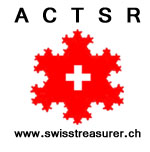 Procès-Verbal
Assemblée générale9 juin 2016Ordre du Jour :Rapport du PrésidentRevue des activités 2016Présentation et Approbation des comptesDécharge du ComitéElections : Sur proposition du comité 
Président du comité : Guillermo de la Fuente
Vice Président du comité : Eric FelliNouveau site internetGroupe de travail et Evènements 2016Questions/divers I  - Rapport du Président

Le président, après avoir accueilli l’assemblée et salué la présence de 32 membres de l’Association, ci-après nommée ACTSR, indique ce qui suit :71 sociétés sont présentes au sein de L’ACTSR ce qui représente environ 105 membres.
Le Président rappelle que les buts de l’ACTSR sont de :1. Promouvoir les échanges entre trésoriers d’entreprises privées et publiques au niveau
     national comme international.2. Entreprendre des activités de recherche et d’analyse face à l’évolution des techniques
     et de l’environnement du trésorier : analyse de nouveaux produits bancaires, des 
     instruments de paiement, de placements des outils informatiques et télématiques.3. Organiser des stages et séminaires de formation

4. Développer des contacts avec des métiers ou activités connexes. 5. Devenir un organisme représentatif prenant position face aux nouveaux projets de lois
    décrets, directives des diverses autorités étatiques, paraétatiques, bancaires etc.. 

6. Renforcer l’information sur la gestion de trésorerieII  Revue des Activités 2015
Le président offre un condensé des derniers événements organisés en 2015 :
Il remercie Sylvie , secrétaire de l’ACTSR, d’avoir organisé la sortie nocturne en raquettes à Basse Ruche avec succès.
Futures Présentations :
le président indique que le Comité  a pris la décision de ne proposer que 4/5 conférences par année afin d’offrir à nos membres de meilleurs interlocuteurs et une participation plus active.
Les interlocuteurs dont le seul but serait de « vendre un produit » seront systématiquement écartés. 28th  January
Basseruche – Snow shoes outing					17 participants 29th January 
Regulatory Impact on the European Treasury Landscape by CITIBANK			17 participants 26th March
Credit Management  by VfCMS, BASF and JTI				34 participants 14th April
Global Sovereign Trends by S & P					15 participants 11th June
AG & Swiss Treasurer Forum						52 participants 17th  November
FinFrag – Workshop  with DELOITTE					39 participants10th December						
Fabrizio Quirighetti – Do not fear the spectre of higher rates –	15 participants
007 reasons why  bonds are forever 13th March Invitations
Economic Roundtable – Pierre Danthine – VP BNS invitation by BARCLAYS	 	19th November
BNS Monetary Market & Coktail invitation by BNS 	25th November 
The Swiss Finance Market Infrastructure  invitation by LENZ & STAEHELIN	15th  March
EACT board Meeting in Brussels
29th  September
LIBOR roundtable by ICE and BNS in Zurich2nd  October
EACT board meeting in ParisIII.  Présentation et Approbation des comptes / III Décharge du ComitéLes comptes de l’exercice 2015 sont présentés de manière claire, la situation financière de l’ACTSR est saine et montre une Balance de CHF  35'847.05    (solde au 31.12.2014 CHF 34'679.60). Le coût total de l’AG du 11 juin 2015 a été de CHF 8516. Le Président indique que le budget pour l’ AG et Conférence 2016 sera moins élevé. Une participation aux frais étant demandée à nos membres ( CHF 75.--par inscrit). 
 Il a en outre été décidé de ne pas augmenter la cotisation d’adhésion qui reste à CHF 200 par année civile et par membre.
Les comptes sont approuvés sans opposition et décharge est donnée à l’unanimité au Comité.IV . Décharge /Election du ComitéLe Président  présente les membres actuels du Comité tous candidats à une réélection :
Guillermo De La Fuente	Jacques BillyFabrice MooreTobias ThiessenSylviane Novel (secrétaire) V : SITE INTERNETLe nouveau mis en route en mai 2015 semble satisfaire nos membres. Vous appréciez la navigation plus facile, plus visible.Un lien direct aux discussions LinkedIn est établi.La documentation inhérente à nos présentations et aux autres activités, notamment EACT, très 
accessibles.L’inscription aux diverses conférences est facilitée.La présidente rappelle également que les moyens de communication à disposition des membres sont :
a) le site internet www.swisstreasurer.chb) Groupe LinkedIn dans lequel plus de 50% des membres sont inscritsc) L’emailVI : GROUPE DE TRAVAIL  EACT & ACTSR
EACT :
EACT Payments working Group
EACT Working Group on Capital Markets Union
ACTSR :
        FinFrag 
      Prochains événements prévus en 2016 :Swiss Forum après l’AG
Evénement commun avec SwissAct  
Le Président rappelle également que :L’ACTSR est également membre de l’EACT. Nous avons offert notre soutien financier à hauteur de € 1’500 en 2014 et indique que celui-ci a été réduit à € 750 pour 2015.Notre président participe activement aux différentes réunions de l’EACT  qui, nous rappelons, joue un rôle important comme lobbyiste dans l’EU et régulateur entre autre. Tous les points de l’agenda ayant été revus l’Assemblée est levée à 12h30.